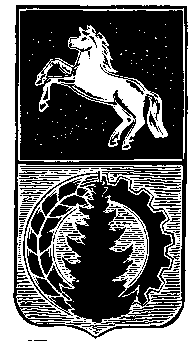 АДМИНИСТРАЦИЯ АСИНОВСКОГО РАЙОНАПОСТАНОВЛЕНИЕ19.05.2020                                                                                                                      № 643г. АсиноОб установлении норматива стоимости 1 квадратного метра общей площади жилого помещения по муниципальному образованию «Асиновский район» на I,II квартал 2020 годаВо исполнение Постановления Правительства Российской Федерации от 17 декабря 2010 года № 1050 «О реализации отдельных мероприятий государственной программы Российской Федерации «Обеспечение доступным и комфортным жильем и коммунальными услугами граждан Российской Федерации», постановления Администрации Томской области от 25.09.2019  № 337а «Об утверждении государственной программы «Жилье и городская среда Томской области», в целях реализации подпрограммы «Молодежь» муниципальной программы «Развитие молодежной политики в Асиновском районе», утвержденной постановлением администрации Асиновского района от 23.11.2015 № 1787, руководствуясь Приказом  Минстроя России от 19.12.2019  № 827/пр «О нормативе стоимости одного квадратного метра общей площади жилого помещения по Российской Федерации на первое полугодие 2020 года и показателях средней рыночной стоимости одного квадратного метра общей площади жилого помещения по субъектам Российской Федерации на I квартал 2020 года», Приказом Минстроя России от 13.03.2020 № 122/пр  «О показателях средней рыночной стоимости одного квадратного метра общей площади жилого помещения по субъектам Российской Федерации на II квартал 2020 года»ПОСТАНОВЛЯЮ: 1. Установить норматив стоимости 1 квадратного метра общей жилой площади по муниципальному образованию «Асиновский район» на I ,II квартал 2020 года для расчета размера социальной выплаты молодым семьям на приобретение жилого помещения или создание объекта индивидуального жилого строительства в рамках основного мероприятия «Обеспечение жильем молодых семей» государственной программы Российской Федерации «Обеспечение доступным и комфортным жильем и коммунальными услугами граждан Российской Федерации» в размере 18 000 (Восемнадцать тысяч) рублей.2. Настоящее постановление подлежит  размещению на  официальном сайте муниципального образования  Асиновский район www asino.ru  и распространяется на правоотношения, возникшие с 01.01.20203. Контроль за исполнением настоящего постановления возложить на заместителя Главы администрации Асиновского района по социальным вопросам.Глава Асиновского района                                                                         Н.А. Данильчук